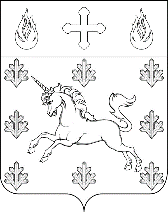 АДМИНИСТРАЦИЯПОСЕЛЕНИЯ СОСЕНСКОЕРАСПОРЯЖЕНИЕ_____22.03.2021_____№_____01-10-107/21_____Об организации и мерах по обеспечению пожарной безопасности в весенне-летний пожароопасный период 2021 год на территории поселения СосенскоеВ соответствии с Законом Российской Федерации ФЗ- N 131 от 06.10.2003 «Об общих принципах организации местного самоуправления в Российской Федерации», Законом города Москвы № 56 от 06.11.2002 «Об организации местного самоуправления в городе Москве», руководствуясь Уставом поселения Сосенское, в целях обеспечения защиты населения и территории поселения Сосенское от пожаров, и в связи с повышением пожарной опасности в весенне- летний пожароопасный период 2021 г.:1. Утвердить План мероприятий по обеспечению пожарной безопасности в весенне-летний пожароопасный период 2021 г. на территории поселения Сосенское (приложение).2. Рекомендовать руководителям предприятий, организаций и учреждений всех форм собственности:- обеспечить выполнение в установленные сроки требований Плана мероприятий по обеспечению пожарной безопасности в весенне-летний пожароопасный период 2021 г. на территории поселения Сосенское, в части касающейся:- до 25 марта 2021 года разработать план противопожарных мероприятий по подготовке к весенне-летнему пожароопасному периоду 2021 г. и провести организационные мероприятия по их выполнению;- до 25 марта 2021 года организовать проверку средств пожаротушения и принять меры по полному укомплектованию объектов первичными средствами пожаротушения, согласно установленных норм;- в случае осложнения пожароопасной обстановки, а также введения особого противопожарного режима на территории поселения Сосенское выделять по решению оперативного штаба по ликвидации природных пожаров на территории поселения Сосенское противопожарные формирования, силы и средства для тушения природных пожаров в соответствии с расчетом сил и средств предприятий и организаций поселения Сосенское, привлекаемых к обеспечению мероприятий по тушению природных пожаров 3. Данное распоряжение разместить на официальном сайте органов местного самоуправления поселения Сосенское в информационно-телекоммуникационной сети «Интернет».4. Контроль за выполнением данного распоряжения возложить на первого заместителя главы администрации поселения Сосенское Начиненного Т.В.Глава администрации поселения Сосенское                                                 Т.Ю. ТаракановаПриложение                                                                                              к Распоряжению администрации                                                                                              поселения Сосенскоеот 22.03.2021 № 01-10-107/21 «УТВЕРЖДАЮ»Глава администрациипоселения Сосенское______________________Т.Ю. Тараканова«____»___________________________2021 г.П Л А Нпожарно-профилактической работы в весенне-летний период 2021 г. по стабилизации обстановки с пожарами и гибелью на них людей на территории поселения СосенскоеНачальник отдела территориальной безопасности ГО и ЧС администрации поселения Сосенское                                       А.Ю. Рахманкулова№п/пМероприятияСрок исполненияОтветственныеза исполнение1Провести расширенное совещание с участием старост деревень, председателей садовых товариществ, добровольцев ДПО, депутатов поселения по подготовке и проведению пожарно-профилактической работы на территории поселения Сосенское.До 25.03.2021 г.Жаров С.А.2Уточнить списки многодетных семей, одиноких престарелых граждан, ветеранов войны и труда, социально неблагополучных граждан и лиц, ведущих аморальный образ жизни.До 25.03.2021 г.Бурлак А.Б.3Организовать проведение в деревнях сходы с жителями, с доведением информации об обстановке с пожарами и мерах по предупреждению пожаров в жилье.По отдельному плану до 31.03.2021 г.Начиненный Т.В.Рахманкулова А.Ю.Жаров С.А.4Согласовать с руководителями УК и составить графики проверки жилого сектора в п. Коммунарке и п. Газопровод.До 22.03.2021 г.Стародубцева С.Н. Жаров С.А.5Продолжить работу с многодетными семьями, одинокими престарелыми гражданами, социально неблагополучными гражданами и лицами, ведущих аморальный образ жизни.ПостоянноНачиненный Т.В.Жаров С.А.Бурлак А.Б.6Организовать работу по проведению занятия с социальными работниками, посещающими одиноких, престарелых граждан, инвалидов, многодетные семьи, выдать памятки, организовать обобщение сведений о профилактических мероприятиях.До 31.03.2021 г.Жаров С.А.7Провести мониторинг противопожарного состояния электрооборудования и печного отопления в жилых домах, где проживают многодетные семьи, малоимущие граждане.По срокам проверокЖаров С.А.8В целях информирования населения об обстановке с пожарами и разъяснения противопожарных требований, организовать размещение информации в средствах массовой информации.ПостоянноПопова И.С.9В случае ухудшения пожарной обстановки незамедлительно принимать меры по локализации и ликвидации предпосылок к развитию ЧС. При ухудшении ситуации и росте пожаровГлава администрации10Организовать работу по исключению несанкционированных свалок на территории поселения.Постоянно в течении годаРахманкулова А.Ю.Жаров С.А.Конторщиков М.А.11Исключить свободный доступ в неэксплуатируемые здания, сооружения и не жилые дома в населенных пунктах.ПостоянноРахманкулова А.Ю.Жаров С.А.Скугарев А.С.Конторщиков М.А.12Организовать проведение профилактической акции «Пожара не будет!» (подворовые обходы, дозоры, участие средств массовой информации, сотрудников администрации, добровольных пожарных, электриков, полиции, социальной защиты, сходы, беседы, распространение средств наглядной информации, противопожарные инструктажи, в поселении Сосенское.При ухудшении обстановки с пожарами на территории населенных пунктов по отдельному плануРахманкулова А.Ю.Жаров С.А.